Российская Федерация, Нижегородская область, городской округ город Кулебаки, с. Теплово, ул. Цветочная, земельный участок 5, площадью 1433 кв.м52:39:0050004:1995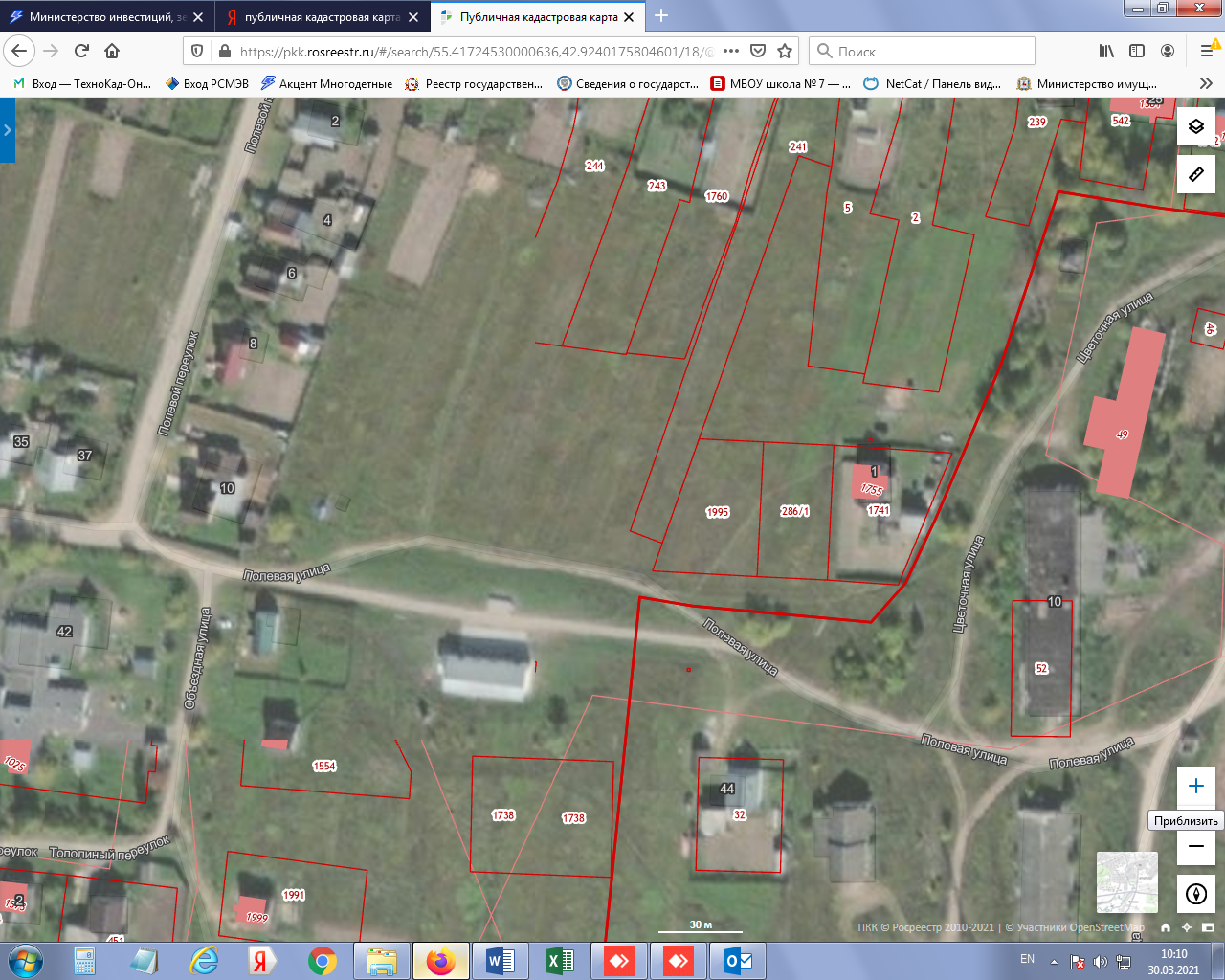 